Assinatura do aluno (Student’s signature) :                                                                  .Pelotas,__   ___ de ___________________de                  .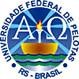 MINISTÉRIO DA EDUCAÇÃO UNIVERSIDADE FEDERAL DE PELOTAS PRÓ-REITORIA DE ENSINOCOORDENAÇÃO DE REGISTROS ACADÊMICOSFICHA DE CADASTROREGISTRATION FORMFotoPhotoDADOS DO ESTUDANTESTUDENT’S DATADADOS DO ESTUDANTESTUDENT’S DATADADOS DO ESTUDANTESTUDENT’S DATADADOS DO ESTUDANTESTUDENT’S DATADADOS DO ESTUDANTESTUDENT’S DATADADOS DO ESTUDANTESTUDENT’S DATADADOS DO ESTUDANTESTUDENT’S DATADADOS DO ESTUDANTESTUDENT’S DATADADOS DO ESTUDANTESTUDENT’S DATADADOS DO ESTUDANTESTUDENT’S DATANome:Name:Nome:Name:Nome:Name:Nome:Name:Nome:Name:Nome:Name:Nome:Name:Nome:Name:Nome:Name:Nome:Name:Curso:School:Curso:School:Curso:School:Curso:School:Curso:School:Curso:School:Curso:School:Curso:School:Curso:School:Curso:School:Forma de ingresso: Mobilidade AcadêmicaAdmission form: Academic MobilityForma de ingresso: Mobilidade AcadêmicaAdmission form: Academic MobilityForma de ingresso: Mobilidade AcadêmicaAdmission form: Academic MobilityForma de ingresso: Mobilidade AcadêmicaAdmission form: Academic MobilityNacionalidade:Nationality:Nacionalidade:Nationality:Nacionalidade:Nationality:Nacionalidade:Nationality:Nacionalidade:Nationality:Nacionalidade:Nationality:Data de nascimento:Date of birth:Data de nascimento:Date of birth:Data de nascimento:Date of birth:Estado Civil:Marital  Status:Estado Civil:Marital  Status:Estado Civil:Marital  Status:Estado Civil:Marital  Status:Estado Civil:Marital  Status:Gênero: (   )M     (   )FGender: Gênero: (   )M     (   )FGender: CPF:Individual Taxpayer Identification NumberCPF:Individual Taxpayer Identification NumberCPF:Individual Taxpayer Identification NumberE-mail:E-mail:E-mail:E-mail:E-mail:E-mail:E-mail:País de origem:Country:País de origem:Country:País de origem:Country:Cidade de origem:Place of Birth:Cidade de origem:Place of Birth:Cidade de origem:Place of Birth:Cidade de origem:Place of Birth:Cidade de origem:Place of Birth:Cidade de origem:Place of Birth:Cidade de origem:Place of Birth:Nº do Passaporte:Passport number:Nº do Passaporte:Passport number:Nº do Passaporte:Passport number:Nº do Visto: Visa number:Nº do Visto: Visa number:Nº do Visto: Visa number:Nº do Visto: Visa number:Nº do Visto: Visa number:Nº do Visto: Visa number:Nº do Visto: Visa number:EM RELAÇÃO AO VISTOInformation about the visaEM RELAÇÃO AO VISTOInformation about the visaEM RELAÇÃO AO VISTOInformation about the visaData de emissão:Issuance date:Data de emissão:Issuance date:Data de emissão:Issuance date:Data de emissão:Issuance date:Data de emissão:Issuance date:Data de emissão:Issuance date:Data de validade:Expiration date:Universidade de origem:University of origin:Universidade de origem:University of origin:Universidade de origem:University of origin:Universidade de origem:University of origin:Universidade de origem:University of origin:Universidade de origem:University of origin:Universidade de origem:University of origin:Universidade de origem:University of origin:Universidade de origem:University of origin:Universidade de origem:University of origin:Data de encerramento da mobilidade: Mobility end date:Data de encerramento da mobilidade: Mobility end date:Data de encerramento da mobilidade: Mobility end date:Data de encerramento da mobilidade: Mobility end date:Data de encerramento da mobilidade: Mobility end date:Data de encerramento da mobilidade: Mobility end date:Data de encerramento da mobilidade: Mobility end date:Data de encerramento da mobilidade: Mobility end date:Data de encerramento da mobilidade: Mobility end date:Data de encerramento da mobilidade: Mobility end date:TIPO DE CONVÊNIOType of agreement(    ) Santander/Erasmus    (    ) BRACOL/BRAMEX/Grupo Coimbra   (    ) Acordo Bilateral                     (    ) Mobilidade Autônoma (Autonomous mobility)  (    ) Outro (other) :(    ) Santander/Erasmus    (    ) BRACOL/BRAMEX/Grupo Coimbra   (    ) Acordo Bilateral                     (    ) Mobilidade Autônoma (Autonomous mobility)  (    ) Outro (other) :(    ) Santander/Erasmus    (    ) BRACOL/BRAMEX/Grupo Coimbra   (    ) Acordo Bilateral                     (    ) Mobilidade Autônoma (Autonomous mobility)  (    ) Outro (other) :(    ) Santander/Erasmus    (    ) BRACOL/BRAMEX/Grupo Coimbra   (    ) Acordo Bilateral                     (    ) Mobilidade Autônoma (Autonomous mobility)  (    ) Outro (other) :(    ) Santander/Erasmus    (    ) BRACOL/BRAMEX/Grupo Coimbra   (    ) Acordo Bilateral                     (    ) Mobilidade Autônoma (Autonomous mobility)  (    ) Outro (other) :(    ) Santander/Erasmus    (    ) BRACOL/BRAMEX/Grupo Coimbra   (    ) Acordo Bilateral                     (    ) Mobilidade Autônoma (Autonomous mobility)  (    ) Outro (other) :(    ) Santander/Erasmus    (    ) BRACOL/BRAMEX/Grupo Coimbra   (    ) Acordo Bilateral                     (    ) Mobilidade Autônoma (Autonomous mobility)  (    ) Outro (other) :(    ) Santander/Erasmus    (    ) BRACOL/BRAMEX/Grupo Coimbra   (    ) Acordo Bilateral                     (    ) Mobilidade Autônoma (Autonomous mobility)  (    ) Outro (other) :(    ) Santander/Erasmus    (    ) BRACOL/BRAMEX/Grupo Coimbra   (    ) Acordo Bilateral                     (    ) Mobilidade Autônoma (Autonomous mobility)  (    ) Outro (other) :Endereço em Pelotas:Address in Pelotas:Endereço em Pelotas:Address in Pelotas:Endereço em Pelotas:Address in Pelotas:Endereço em Pelotas:Address in Pelotas:Endereço em Pelotas:Address in Pelotas:Endereço em Pelotas:Address in Pelotas:Endereço em Pelotas:Address in Pelotas:Endereço em Pelotas:Address in Pelotas:Endereço em Pelotas:Address in Pelotas:Endereço em Pelotas:Address in Pelotas:Bairro:Neighborhood:Bairro:Neighborhood:Bairro:Neighborhood:Bairro:Neighborhood:Bairro:Neighborhood:Código Postal:Postal code:Código Postal:Postal code:Código Postal:Postal code:Código Postal:Postal code:Código Postal:Postal code:Celular:Cell number:Celular:Cell number:Celular:Cell number:Celular:Cell number:Celular:Cell number:Celular:Cell number:Telefone:Phone number:Telefone:Phone number:Telefone:Phone number:Telefone:Phone number:DADOS DA FAMÍLIAFAMILY DATADADOS DA FAMÍLIAFAMILY DATADADOS DA FAMÍLIAFAMILY DATADADOS DA FAMÍLIAFAMILY DATADADOS DA FAMÍLIAFAMILY DATADADOS DA FAMÍLIAFAMILY DATADADOS DA FAMÍLIAFAMILY DATADADOS DA FAMÍLIAFAMILY DATADADOS DA FAMÍLIAFAMILY DATADADOS DA FAMÍLIAFAMILY DATANome da mãe:Mother’s name:Nome da mãe:Mother’s name:Nome da mãe:Mother’s name:Nome da mãe:Mother’s name:Nome da mãe:Mother’s name:Nome da mãe:Mother’s name:Nome da mãe:Mother’s name:Nome da mãe:Mother’s name:Nome da mãe:Mother’s name:Nome da mãe:Mother’s name:Nome do pai:Father’s name:Nome do pai:Father’s name:Nome do pai:Father’s name:Nome do pai:Father’s name:Nome do pai:Father’s name:Nome do pai:Father’s name:Nome do pai:Father’s name:Nome do pai:Father’s name:Nome do pai:Father’s name:Nome do pai:Father’s name:Endereço da Família (no país de origem):Family address in the country of origin:Endereço da Família (no país de origem):Family address in the country of origin:Endereço da Família (no país de origem):Family address in the country of origin:Endereço da Família (no país de origem):Family address in the country of origin:Endereço da Família (no país de origem):Family address in the country of origin:Endereço da Família (no país de origem):Family address in the country of origin:Endereço da Família (no país de origem):Family address in the country of origin:Endereço da Família (no país de origem):Family address in the country of origin:Endereço da Família (no país de origem):Family address in the country of origin:Endereço da Família (no país de origem):Family address in the country of origin:Cidade: City:Cidade: City:Bairro:Neighborhood:Bairro:Neighborhood:Bairro:Neighborhood:Bairro:Neighborhood:Bairro:Neighborhood:Código Postal:Postal code:Código Postal:Postal code:Código Postal:Postal code:Celular:Cell number:Celular:Cell number:Telefone:Phone number:Telefone:Phone number:Telefone:Phone number:Telefone:Phone number:Telefone:Phone number:E-mail:E-mail:E-mail:E-mail:E-mail:E-mail:EM CASO DE EMERGÊNCIA EU AUTORIZO A UFPEL A ENTRAR EM CONTATO COMIN CASE OF EMERGENCY I ALLOW UFPEL  TO CONTACTEM CASO DE EMERGÊNCIA EU AUTORIZO A UFPEL A ENTRAR EM CONTATO COMIN CASE OF EMERGENCY I ALLOW UFPEL  TO CONTACTEM CASO DE EMERGÊNCIA EU AUTORIZO A UFPEL A ENTRAR EM CONTATO COMIN CASE OF EMERGENCY I ALLOW UFPEL  TO CONTACTEM CASO DE EMERGÊNCIA EU AUTORIZO A UFPEL A ENTRAR EM CONTATO COMIN CASE OF EMERGENCY I ALLOW UFPEL  TO CONTACTEM CASO DE EMERGÊNCIA EU AUTORIZO A UFPEL A ENTRAR EM CONTATO COMIN CASE OF EMERGENCY I ALLOW UFPEL  TO CONTACTEM CASO DE EMERGÊNCIA EU AUTORIZO A UFPEL A ENTRAR EM CONTATO COMIN CASE OF EMERGENCY I ALLOW UFPEL  TO CONTACTEM CASO DE EMERGÊNCIA EU AUTORIZO A UFPEL A ENTRAR EM CONTATO COMIN CASE OF EMERGENCY I ALLOW UFPEL  TO CONTACTEM CASO DE EMERGÊNCIA EU AUTORIZO A UFPEL A ENTRAR EM CONTATO COMIN CASE OF EMERGENCY I ALLOW UFPEL  TO CONTACTEM CASO DE EMERGÊNCIA EU AUTORIZO A UFPEL A ENTRAR EM CONTATO COMIN CASE OF EMERGENCY I ALLOW UFPEL  TO CONTACTEM CASO DE EMERGÊNCIA EU AUTORIZO A UFPEL A ENTRAR EM CONTATO COMIN CASE OF EMERGENCY I ALLOW UFPEL  TO CONTACT(   ) a família     My family(   ) a família     My family(   ) a família     My family(   ) a família     My family(   ) a família     My family(   ) a família     My family(   ) a família     My family(   ) a família     My family(   ) a família     My family(   ) a família     My family(   ) Outro     OtherNome:                                                                           Celular:                                              E-mail:Name:                                                                                            Cell number:                                                            E-mail:(   ) Outro     OtherNome:                                                                           Celular:                                              E-mail:Name:                                                                                            Cell number:                                                            E-mail:(   ) Outro     OtherNome:                                                                           Celular:                                              E-mail:Name:                                                                                            Cell number:                                                            E-mail:(   ) Outro     OtherNome:                                                                           Celular:                                              E-mail:Name:                                                                                            Cell number:                                                            E-mail:(   ) Outro     OtherNome:                                                                           Celular:                                              E-mail:Name:                                                                                            Cell number:                                                            E-mail:(   ) Outro     OtherNome:                                                                           Celular:                                              E-mail:Name:                                                                                            Cell number:                                                            E-mail:(   ) Outro     OtherNome:                                                                           Celular:                                              E-mail:Name:                                                                                            Cell number:                                                            E-mail:(   ) Outro     OtherNome:                                                                           Celular:                                              E-mail:Name:                                                                                            Cell number:                                                            E-mail:(   ) Outro     OtherNome:                                                                           Celular:                                              E-mail:Name:                                                                                            Cell number:                                                            E-mail:(   ) Outro     OtherNome:                                                                           Celular:                                              E-mail:Name:                                                                                            Cell number:                                                            E-mail: